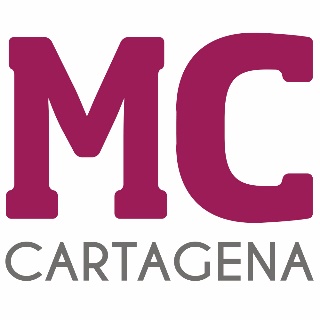 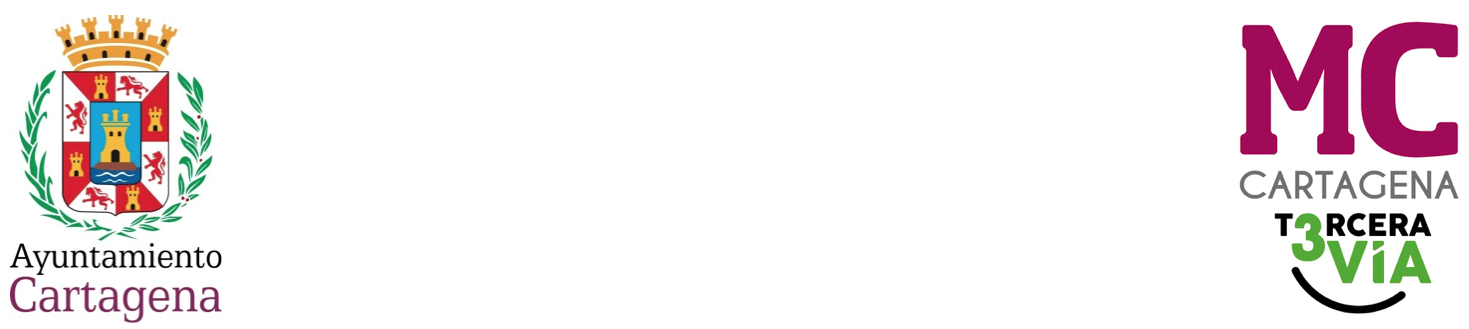 PREGUNTA QUE PRESENTA JUAN JOSÉ LÓPEZ ESCOLAR, CONCEJAL DEL GRUPO MUNICIPAL MC CARTAGENA, SOBRE `CARTAGENA MUNICIPIO GASTRONÓMICO´Hace un año se nombró a Cartagena `Municipio Gastronómico´. ¿Cuáles son las acciones concretas que se han llevado a cabo este año y cuál es el resultado obtenido?Cartagena, a  11 de abril de 2024.
Fdo. Jesús Giménez Gallo				     Fdo. Juan José López EscolarPortavoz Grupo municipal MC                               Concejal Grupo municipal MCA LA ALCALDÍA – PRESIDENCIA DEL EXCMO. AYUNTAMIENTO DE CARTAGENA